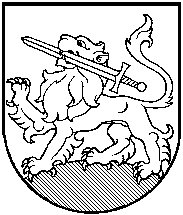 								ProjektasRIETAVO SAVIVALDYBĖS TARYBASPRENDIMAS2014 m. lapkričio 20 d.  Nr. T1-DĖL ĮKAINIŲ NUSTATYMO	                                                               RietavasVadovaudamasi Lietuvos Respublikos vietos savivaldos  įstatymo 16 straipsnio 2 dalies 37 punktu ir 18 straipsnio 1 dalimi, Lietuvos Respublikos euro įvedimo Lietuvos Respublikoje įstatymo 32 straipsnio 2 dalimi, atsižvelgdama į Finansų ir ekonomikos komiteto siūlymą, Rietavo savivaldybės taryba n u s p r e n d ž i a:Patvirtinti nuo 2015 m. sausio 1 d. įkainius:Uždarosios akcinės bendrovės „Rietavo komunalinis ūkis“ teikiamų atlygintinų paslaugų - transporto ir traktorių nuomos - valandinius įkainius (pridedama);Uždarosios akcinės bendrovės „Rietavo komunalinis ūkis“ valandinius įkainius darbuotojams, atliekantiems gedimų šalinimo ir įrenginių montavimo darbus.Pripažinti nuo 2015 m. sausio 1 d. netekusiais galios:  Rietavo savivaldybės tarybos 2008 m. liepos 3 d. sprendimą Nr. T1-147 „Dėl valandinių įkainių nustatymo“;  Rietavo savivaldybės tarybos 2009 m. balandžio 30 d. sprendimą Nr. T1-130 „Dėl uždarosios akcinės bendrovės ,,Rietavo komunalinis ūkis“ teikiamų paslaugų įkainių nustatymo“.Šis sprendimas gali būti skundžiamas Lietuvos Respublikos administracinių bylų teisenos įstatymo nustatyta tvarka.Savivaldybės meras                                                               		PATVIRTINTA                                                                               Rietavo savivaldybės tarybos                                                                                                                                                  2014-11-20   sprendimu Nr.UŽDAROSIOS AKCINĖS BENDROVĖS „RIETAVO KOMUNALINIS ŪKIS“TEIKIAMŲ PASLAUGŲ ĮKAINIAIEil.Nr.                   Teikiamos paslaugosPaslaugų kainos1.Teikiamų atlygintinų paslaugų – transporto ir traktorių nuomos – valandiniai įkainiai1.1.Ekskavatorius EO -262122,27 Eur/ val.1.2.Traktorius MTZ-82019,31 Eur/val.1.3.Traktorius TO-4922,27 Eur/val.1.4.Traktorius GENIE GTH101023,76 Eur/val.1.5.Autobokštelis MERSEDES BENZ 410 0,35 Eur/km1.6.Autobokštelio MERSEDES BENZ 410 nuoma (be darbuotojo)17,38 Eur/val.1.7.Autobokštelis MERSEDES BENZ 410 nuoma su darbuotoju (turinčiu aukštalipio kvalifikaciją)23,31 Eur/val.2.Darbuotojų, atliekančių gedimų šalinimo bei įrenginių montavimo darbus2.1.Šaltkalvis-santechnikas4,74 Eur/val.2.2.Suvirintojas7,11 Eur/val.2.3.Elektrikas-šaltkalvis5,93 Eur/val.2.4.Pagalbinis darbininkas3,73 Eur/val.